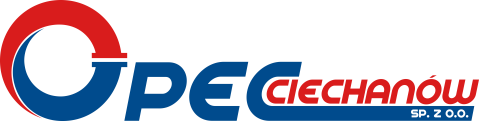 Regulamin konkursu plastycznego„Ciepło systemowe kontra niska emisja”-na podstawie akcji edukacyjnej pn. „Lekcja ciepła”Organizowanym przez Przedsiębiorstwo Energetyki CieplnejW Ciechanowie Spółka z o.o.Ul. Tysiąclecia 18, 06-400 Ciechanów, e-mail: pec@pecciechanow.pl§ 1Postanowienia ogólneNiniejszy regulamin określa zasady, zakres i warunki uczestnictwa w konkursie plastycznym „Ciepło systemowe kontra niska emisja”.Organizatorem konkursu jest Przedsiębiorstwo Energetyki Cieplnej w Ciechanowie Sp. z o.o.Konkurs realizowany jest na podstawie  akcji edukacyjnej pn. „Lekcja ciepła” zorganizowanej w ramach ogólnopolskiego Programu Promocji Ciepła Systemowego.Regulamin konkursu zamieszczony jest na stronie www.pecciechanow.pl oraz zostanie przesłany do szkół drogą elektroniczną.§ 2Czas trwania konkursu, etapy konkursuOtwarcie konkursu: 15.02.2021 r.Eliminacje szkolne- w terminie do 15 marca 2021 r. komisje szkolne wyłonią po 3 najlepsze prace z każdej klasy i przekażą do Przedsiębiorstwa Energetyki Cieplnej w Ciechanowie Sp. z o.o. w formie e-mailowej na adres konkurspec@pecciechanow.pl  lub osobiście.Za przesłanie prac odpowiedzialni są przewodniczący komisji. Do zestawu prac prosimy dołączyć protokół z adresem szkoły i listą uczestników oraz nazwiskami nauczycieli prowadzących.Rozstrzygnięcie konkursu- prace zostaną ocenione przez komisję powołaną przez Organizatora w terminie do dnia 15 kwietnia 2021.Ogłoszenie wyników i wręczenie nagród oraz prezentacja nagrodzonych i wyróżnionych w konkursie prac nastąpi podczas uroczystego spotkania podsumowującego konkurs zorganizowanego w siedzibie Organizatora. (orientacyjny termin – 01 czerwca br.) Z uwagi na trwającą pandemię Organizator zastrzega sobie prawo do zorganizowania spotkania w formie online lub przeniesienia go na inny termin.§ 3Warunki uczestnictwa w konkursieKonkurs kierowany jest o dzieci z klas „0”, „I” i „II” szkół podstawowych miasta Ciechanów.Konkurs zostanie przeprowadzony za pośrednictwem szkół podstawowych.Szkoła zamierzająca uczestniczyć w konkursie potwierdza to wysyłając zgłoszenie na adres Organizatora do 15 marca 2021 (wzór zgłoszenia- załącznik nr 1).Prace przekazane na konkurs muszą być pracami własnymi, wykonanymi dowolną techniką plastyczną (pastele, farby plakatowe, flamastry, rysunek kredkami, wyklejanka, wydzieranka itp.), na papierze typu brystol lub blok techniczny, w formacie A3.Prace należy opatrzyć metryczką umieszczoną na odwrocie pracy zawierającą: imię, nazwisko ucznia, wiek, klasę, nazwę szkoły, do której uczęszcza uczestnik konkursu, imię i nazwisko opiekuna (nauczyciela, pod kierunkiem którego powstała praca).Do pracy należy dołączyć podpisane oświadczenie, stanowiące załącznik nr 2 do regulaminu. Złożenie oświadczenia jest równoznaczne ze zrzeczeniem się praw autorskich do swojej pracy na rzecz Organizatora konkursu oraz udzieleniem zgody na przetwarzanie danych osobowych w zakresie niezbędnym do przeprowadzenia konkursu oraz dalszego wykorzystania prac. Dane osobowe uczestników pozyskane są wyłącznie do celów konkursu i nie będą udostępniane podmiotom trzecim.Nagrodzone i wyróżnione prace będą prezentowane na wystawie w siedzibie Organizatora i na stronie internetowej www.pecciechanow.pl oraz na Facebooku.Prace przechodzą na własność Organizatora i nie będą zwracane autorom.Prace niezgodne z regulaminem lub oddane po terminie nie będą oceniane.§ 4Wyniki konkursu i nagrody1. Jury powołane przez Organizatora dokona oceny prac oraz ich kwalifikacji na wystawę pokonkursową wg następujących kryteriów:-zgodności z tematyką,-samodzielności wykonania,-ogólnego wrażenia estetycznego.2. Zostaną przyznane: I, II, III nagroda. Przewidziane są również wyróżnienia. Autorzy nagrodzonych i wyróżnionych prac otrzymają dyplomy i nagrody rzeczowe.3.	Ogłoszenie wyników konkursu nastąpi poprzez ogłoszenie na stronie www.pecciechanow.pl oraz dodatkowo laureaci konkursu zostaną poinformowani telefonicznie lub pisemnie.4. 	Zwycięskie prace zostaną wyeksponowane w siedzibie Organizatora.5.	Laureaci konkursu zobowiązani są do osobistego odbioru nagrody w siedzibie Organizatora.6. Termin uroczystego wręczenia nagród zostanie ogłoszony na stronie internetowej    Organizatora, a uczestniczące w nim placówki zostaną o nim poinformowane telefonicznie lub e-mailowo.7. 	Biorąc udział w konkursie uczestnik akceptuje jego regulamin.§ 5W sytuacjach nieprzewidzianych niniejszym regulaminem rozstrzyga Organizator konkursu.Informacji dodatkowych udziela:Kaja KamińskaTel. 661-462-566e- mail: k.kaminska@pecciechanow.pl